Новости Медиахолдинга Троснянской школы17 минут назад#23_февраля#ДеньЗащитникаОтечества#Тросна#ТроснянскаяШколаУчащиеся БОУ «Троснянская СОШ» чтят память Героя Советского Союза Ивана Яковлевича Мосина, имя которого носит школа. 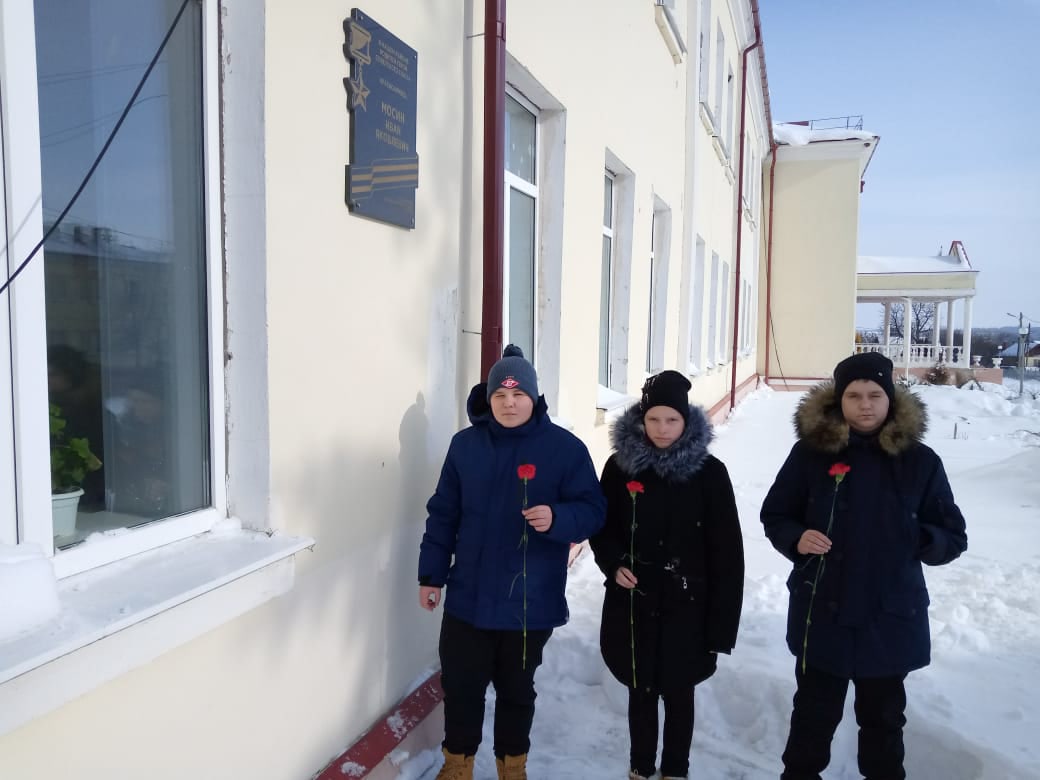 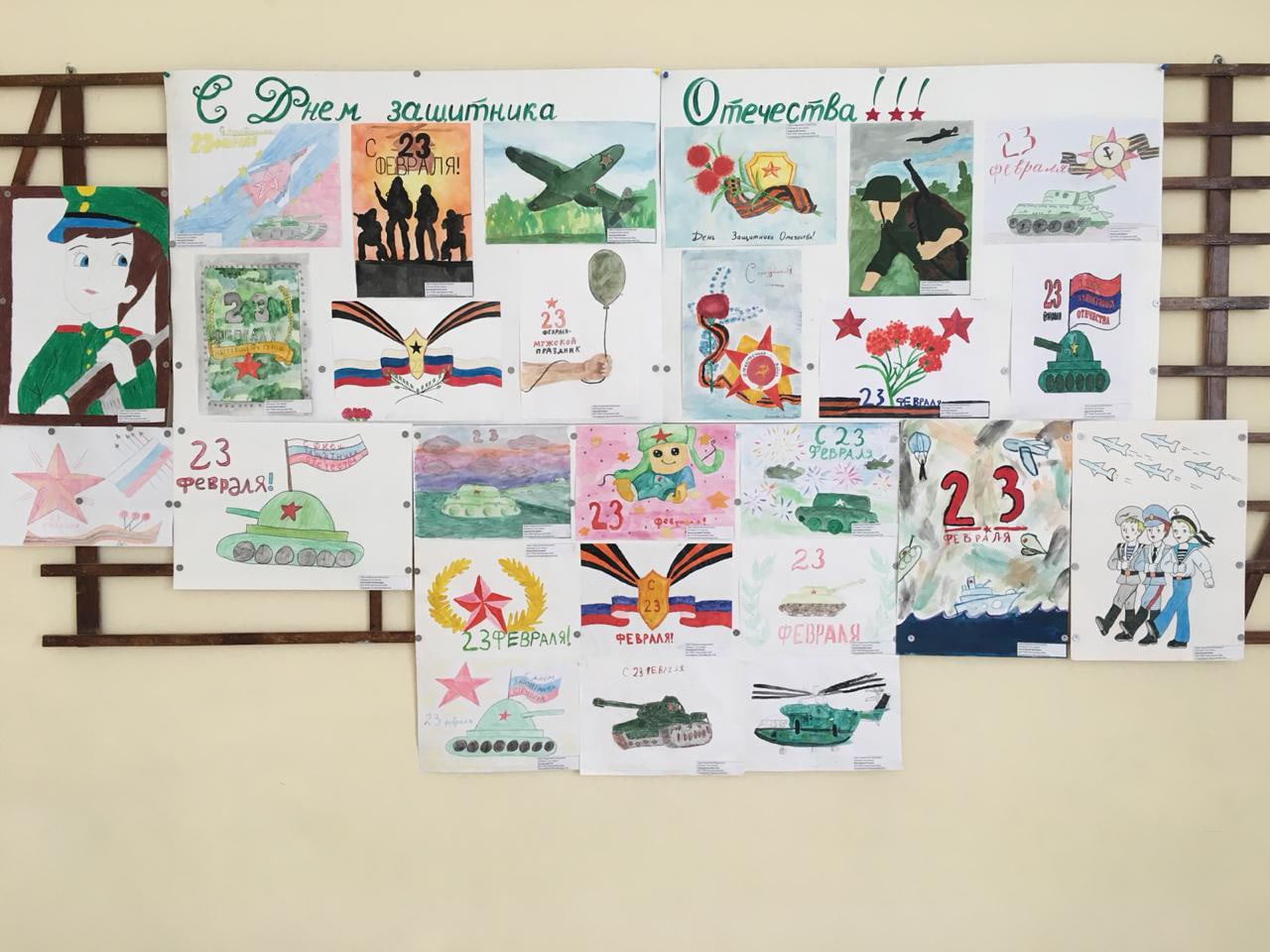 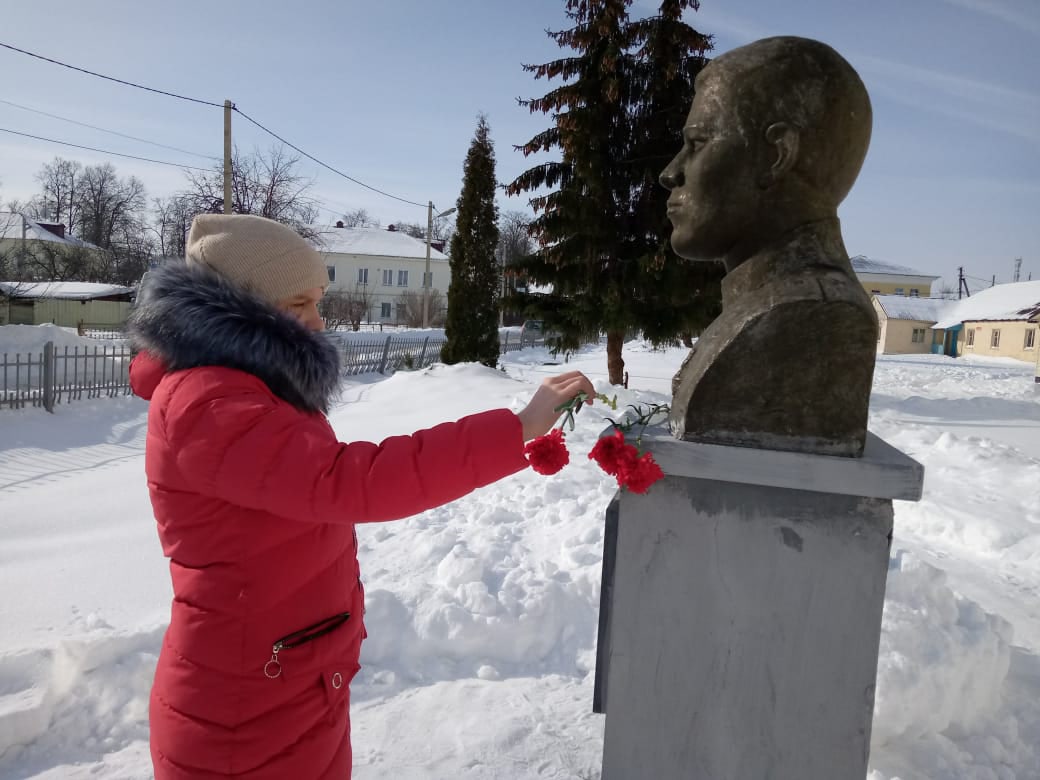 